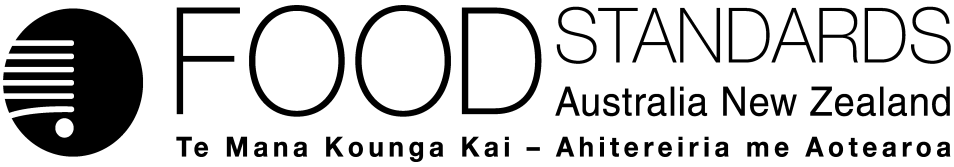 1 November 2016[27–16]Administrative Assessment Report – Proposal P1043Code Revision (2016) DecisionConsultation & assessment timeframeBrief  Description of Proposal:to make minor amendments including the correction of typographical errors, inconsistencies and formatting issues and updating of references. Brief  Description of Proposal:to make minor amendments including the correction of typographical errors, inconsistencies and formatting issues and updating of references. Potentially affected Standards:1.1.1, 1.1.2, 1.2.1, 1.2.3, 1.2.5, 1.2.7, 1.2.8, 1.3.2, 1.4.1, 1.5.1, 2.6.3, 2.9.1, 2.9.3, 2.9.4, 2.9.5, 2.10.3, 4.2.4, 5.1.1, Schedules 1, 3, 5, 10, 12, 15, 16, 17, 18, 19, 20, 21, 23, 24, 25, 26, 27 and 29.Procedure:  GeneralEstimated total hours: Max 350 hoursReasons why:Limited or no economic impact, no need for an assessment of the risk to public health and safety.  Estimated start work:  Early October 2016Other Comments or Relevant Matters:Proposal preparedDate:  31 October 2016Proposed length of public consultation period:  4 weeks Proposed timeframe for assessment:Commence assessment (clock start)	Late Oct 2016Completion of assessment & preparation of draft food reg measure	Early Nov 2016Public comment	Early Novearly Dec 2016Board to complete approval	Early March 2017Notification to Forum	Mid-March 2017Anticipated gazettal if no review requested	Late May 2017